Acceso (acceso.ku.edu)Unidad 8, SucesosLas comunidades indígenas del Cono SurVideo Tobas - Musica de TonolecCanción En busca del sol de Tonolec:Yo no estoy postrado a tus piesLlevo la marca en la pielY aunque destruyas mi serMi alma no la atraparásYo no estoy postrado a tus piesLlevo la marca en la pielY aunque destruyas mi serMi alma no la atraparásHey, por mis venasCorre sangre nativaEs dulce, es tibiaCon un beso se activaVoy entrando a un espacio civilizado, cuantizadoNo hay nada, armadoY sigo buscando refugio del hombre blancoYo no estoy postrado a tus piesLlevo la marca en la pielY aunque destruyas mi serMi alma no la atraparásYo no estoy postrado a tus piesLlevo la marca en la pielY aunque destruyas mi serMi alma no la atraparásFlechasFlechasDespiértate, y ahora fijate bienAunque llenes este sueloY el firmamentoNo hay más remedioNo hay nada que decir, ni a quien recurrirMe estás frenando, bastaYo sigo andandoMe están matando, quemandoMe están enfermandoEsto está mal, muy malYa no sé que es normalYo no estoy postrado a tus piesLlevo la marca en la pielY aunque destruyas mi serMi alma no la atraparásYo no estoy postrado a tus piesLlevo la marca en la pielY aunque destruyas mi serMi alma no la atraparásYo no estoy postrado a tus piesLlevo la marca en la pielY aunque destruyas mi serMi alma no la atraparásThis work is licensed under a 
Creative Commons Attribution-NonCommercial 4.0 International License.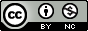 